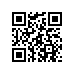 25.10.2017                                                                                                            № 6.18.1-01/2510-13 О внесении изменений в Положение об установлении преподавательской надбавки первого уровня в Национальном исследовательском университете «Высшая школа экономики» в 2017/2018 учебном годуНа основании решения ученого совета Национального исследовательского университета «Высшая школа экономики» от 29.09.2017, протокол  № 09ПРИКАЗЫВАЮ:Внести изменение в Положение об установлении преподавательской надбавки первого уровня в Национальном исследовательском университете «Высшая школа экономики» в 2017/2018 учебном году, утвержденное ученым советом 23.06.2017, протокол № 7, и введенное в действие приказом от 20.07.2017 № 6.18.1-01/2007-18, изложив подпункт 2.2.10 в следующей редакции:«2.2.10. преподаватель – получатель в 2017/2018 учебном году академической надбавки любого уровня, и/или персональной надбавки, и/или преподавательской надбавки лучшему преподавателю, и/или стимулирующие доплаты членам группы высокого профессионального потенциала (кадрового резерва).».Ректор										 Я.И. Кузьминов